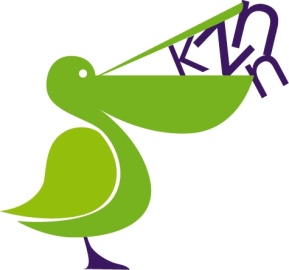 	Programma Babymassage in de kraamperiode18.30 uur 		Aanvang scholing – inleiding 		Theorie – babymassge		Praktijk- technieken babymassage 		21.30 uur		Einde scholingKraamzorgNascholingNederlandwww.kznn.nl